Подарки осениОсеньПро насекомыхШтанишки для мишкиИгрушкиЛистопад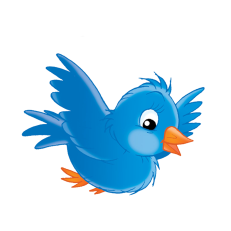 Кармашки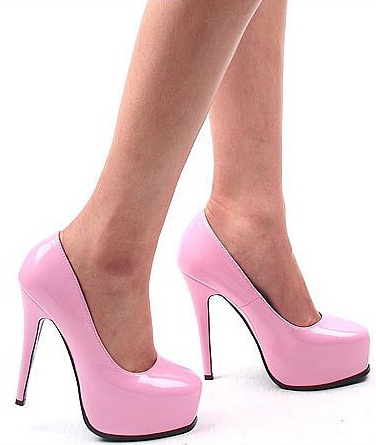 ХодитОосень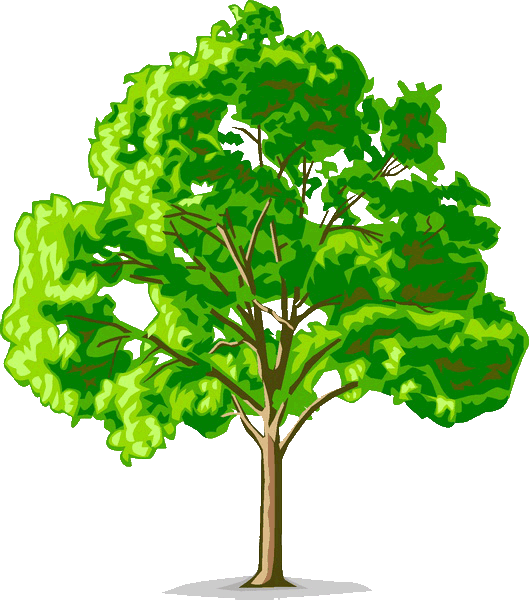 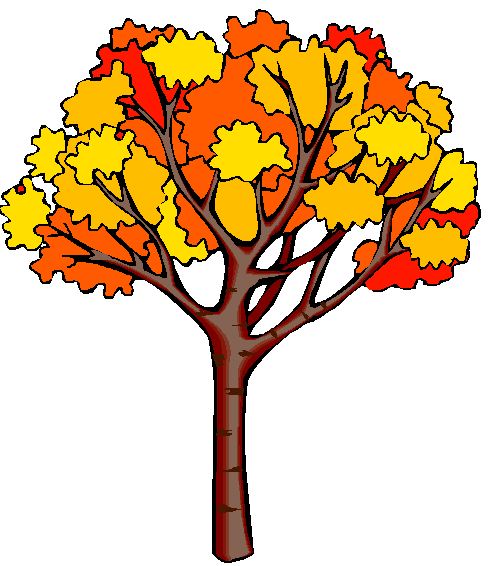 в нашем парке,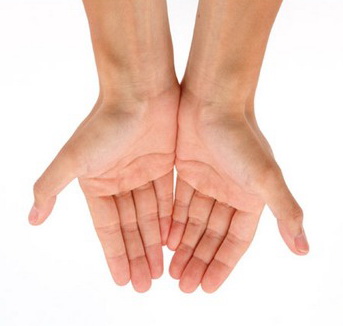 даритОосеньвсем подарки: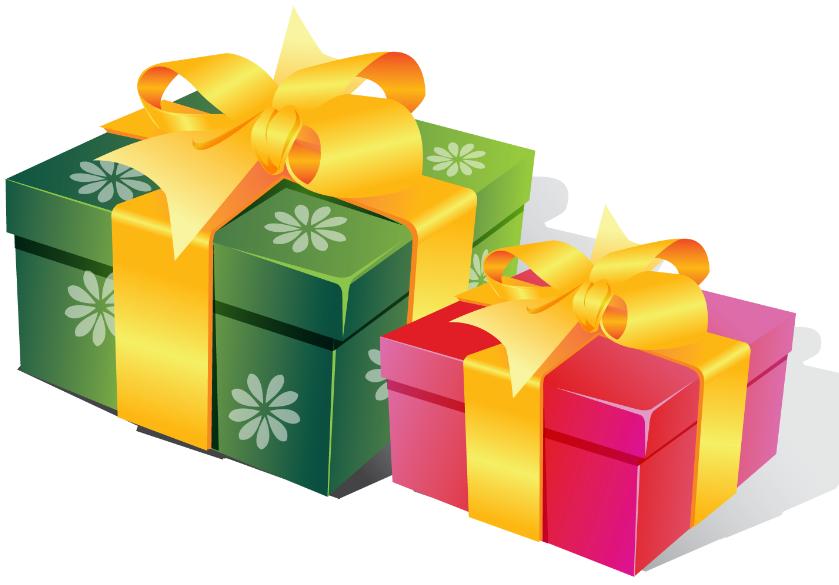 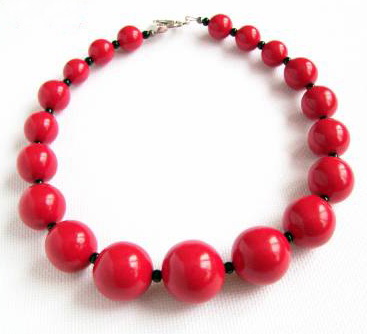 Бусы красные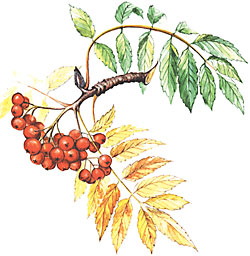 рябине,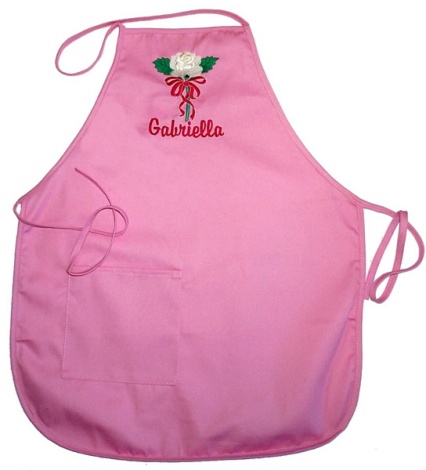 фартук розовый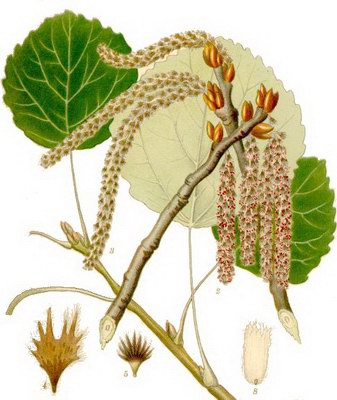 осине.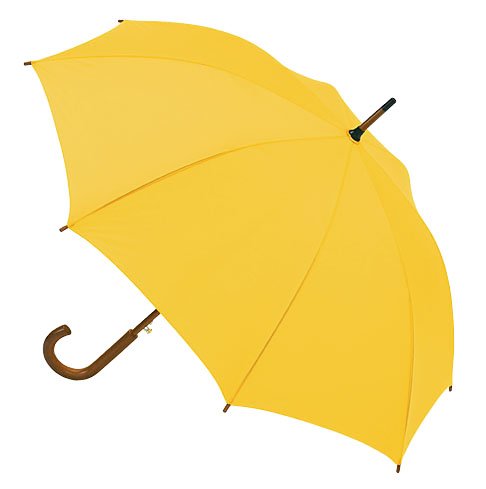 Зонтик жёлтый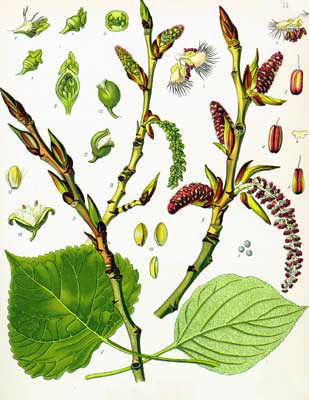 тополям,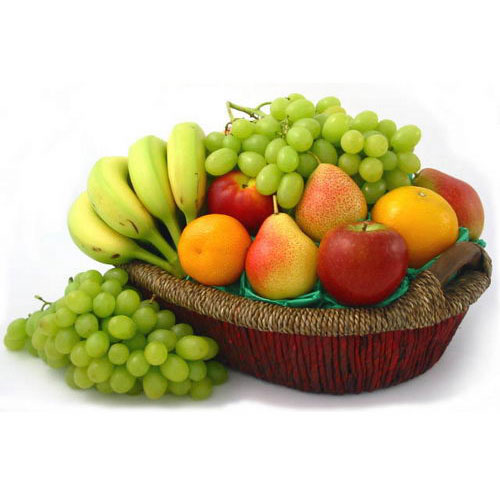 фруктыОосеньдарит нам.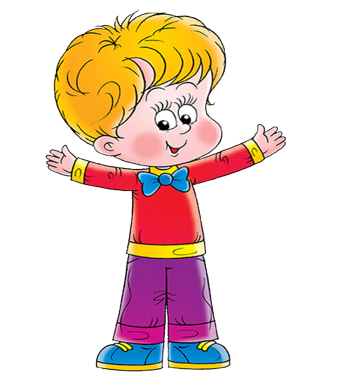 Яхожу, 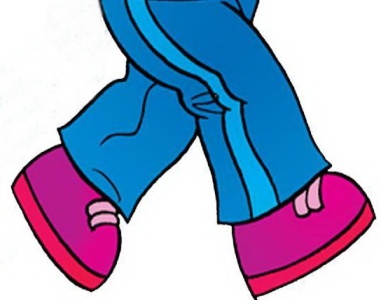 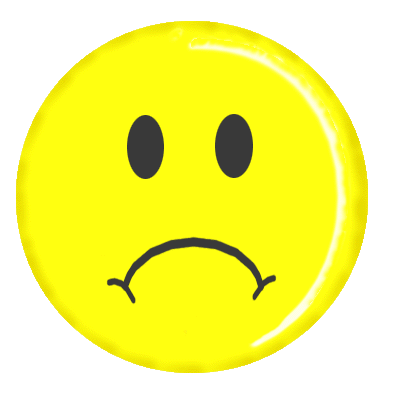 грущу1один.ООсень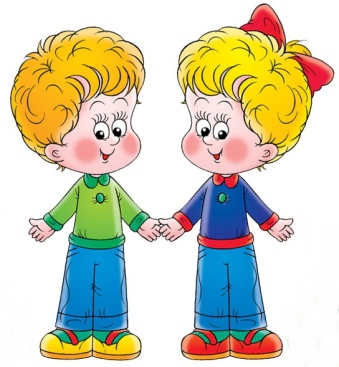 рядом где-то,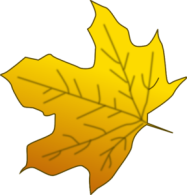 желтым листиком в реке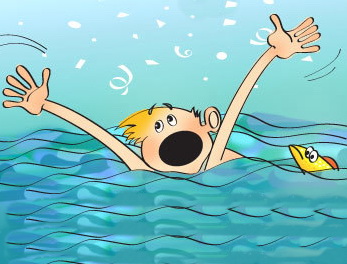 утонуло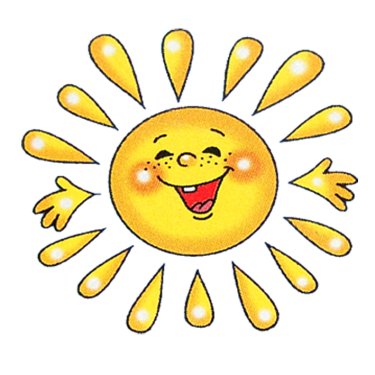 лето.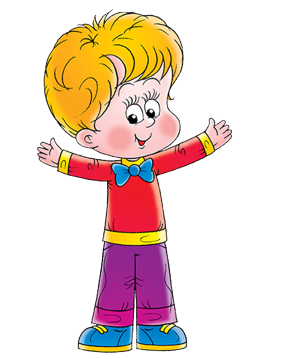 Я ему бросаю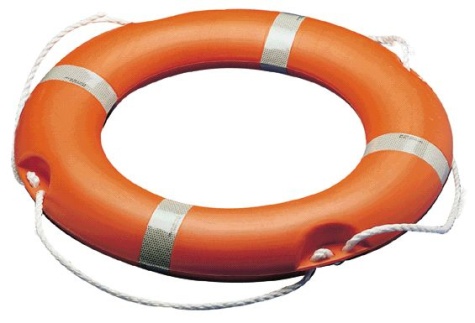 круг - свой венок последний.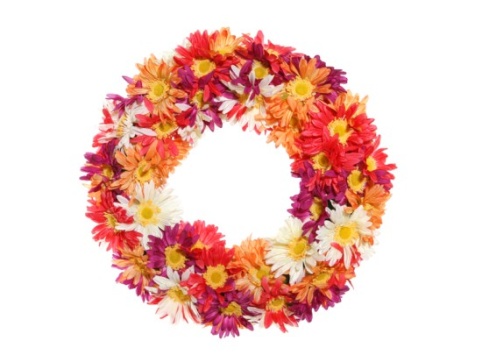 !Тольколето не спасти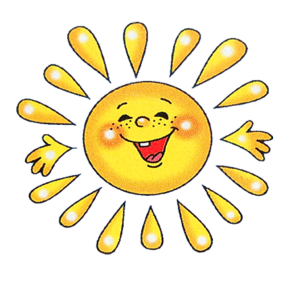 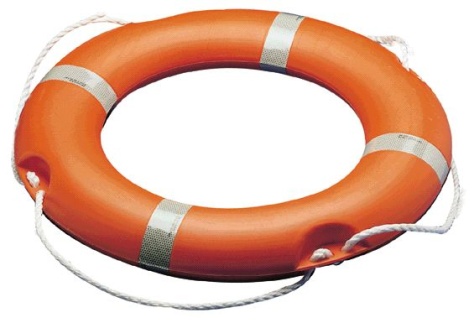 если день осенний.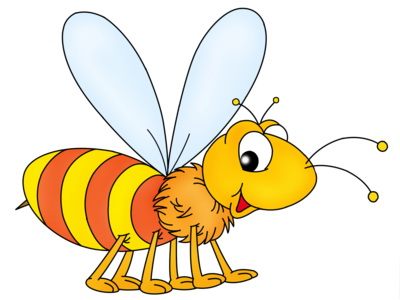 Прилетела к нам вчера полосатая пчела.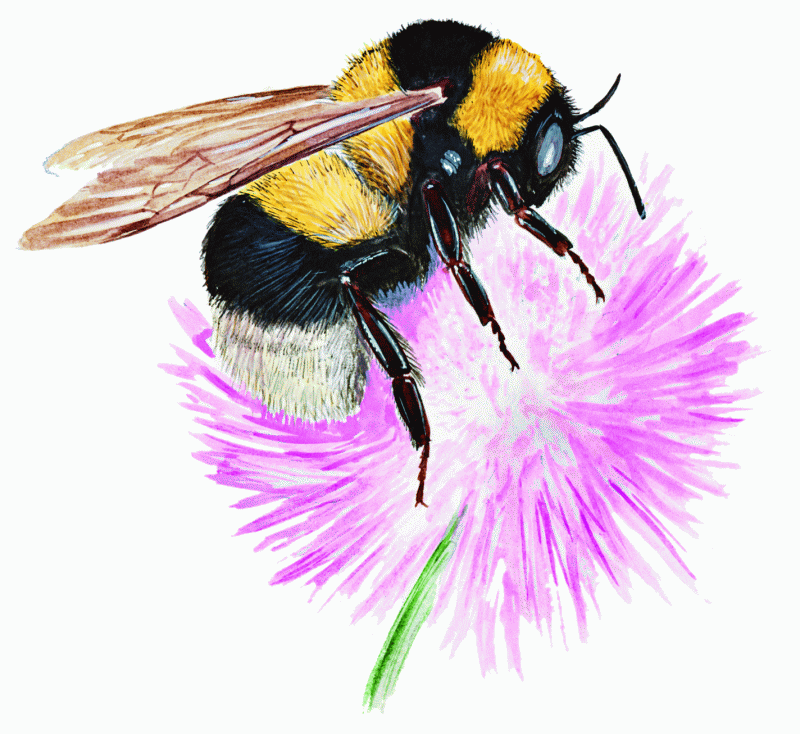 А за нею – шмель-шмелёк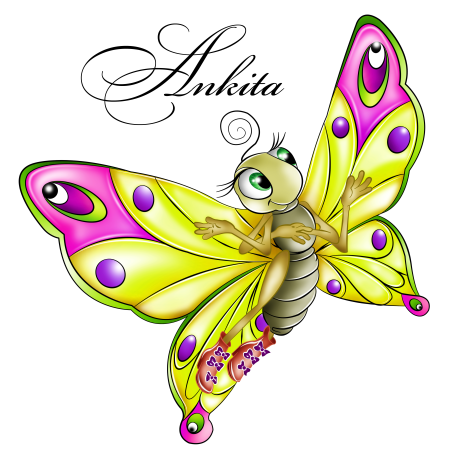 и весёлый мотылёк.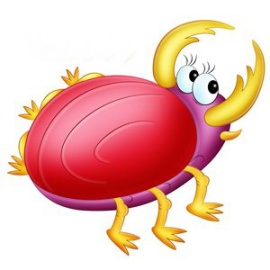 Два жука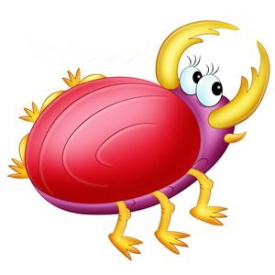 и стрекоза 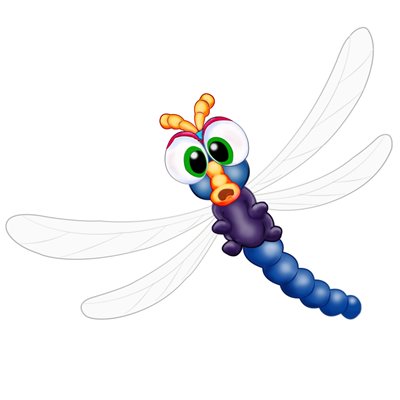 (как фонарики глаза).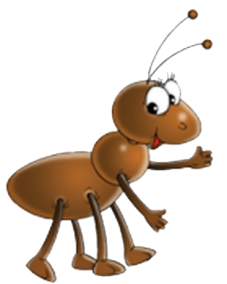 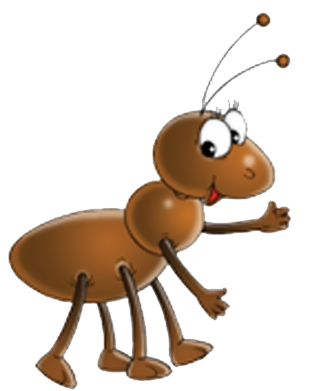 Приходили муравьи и травинку принесли,а паук на всех смотрел, сети плёл и песни пел.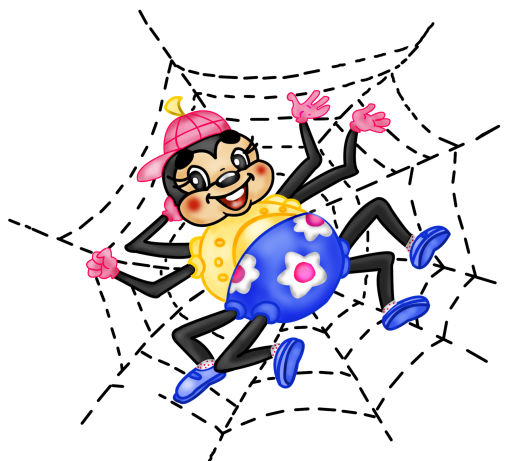 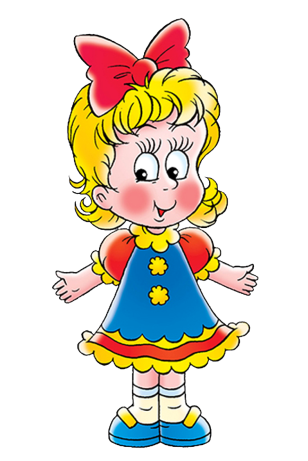 Маша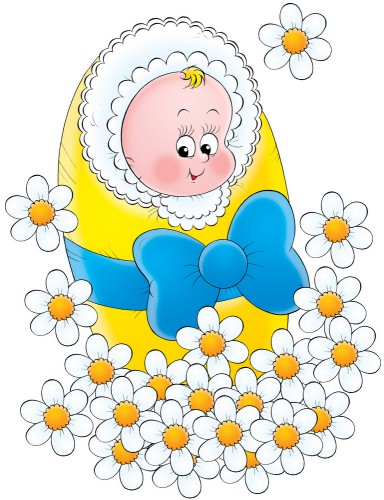 нашему малышке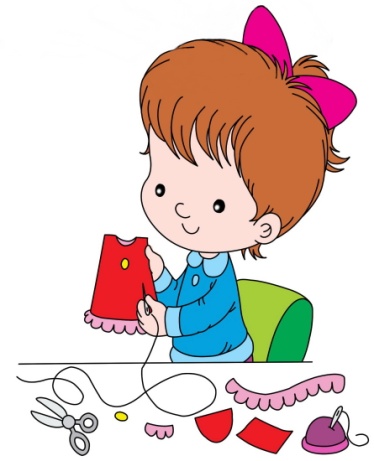 сшила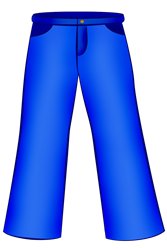 новые штанишки.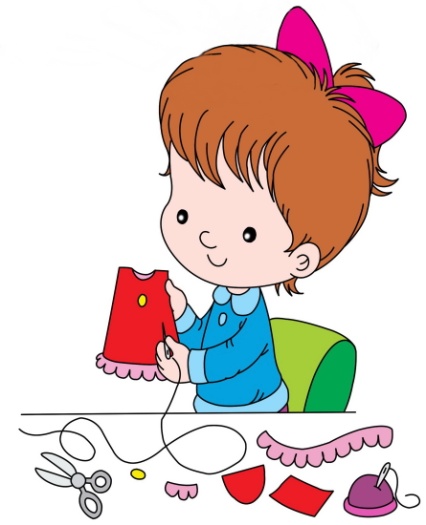 Сшила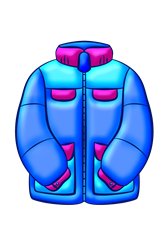 куртку,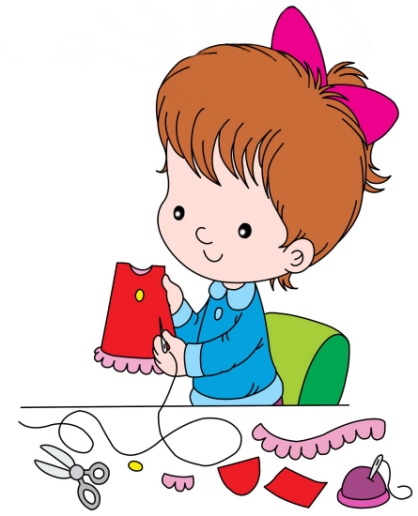 сшила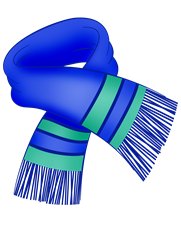 шарф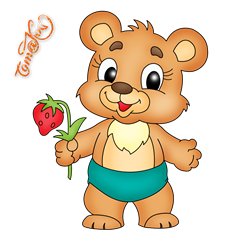 для мишутки-малыша.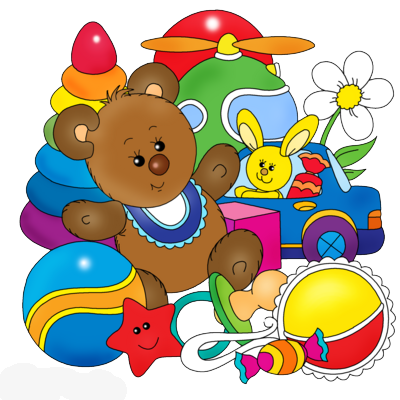 Много игрушек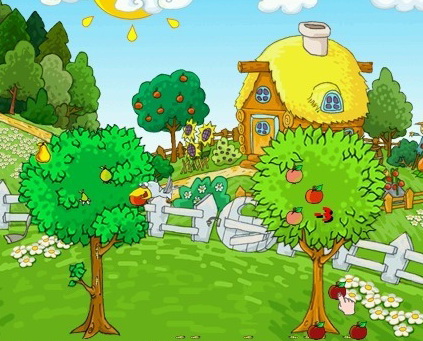 в нашем саду. в нашем саду. Наши игрушки 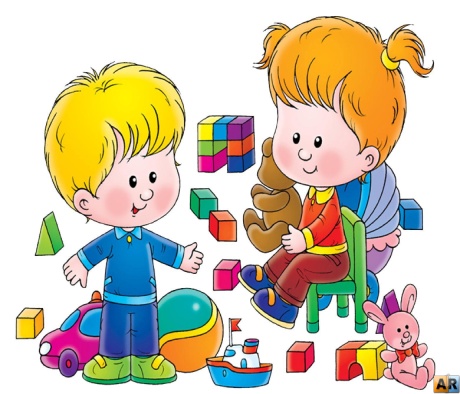 стоят на виду.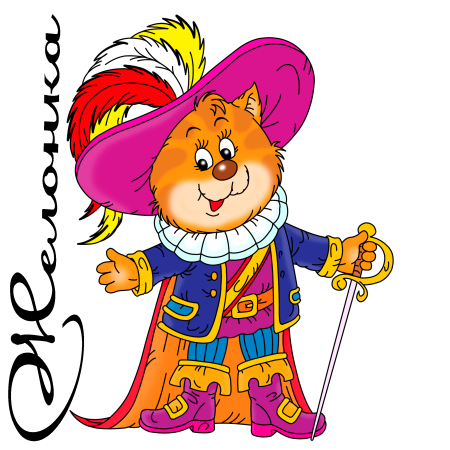 Кот в сапогах, 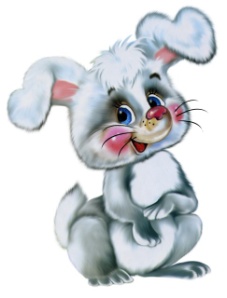 длинноухие зайцы,длинноухие зайцы,и барабаны, 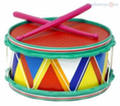 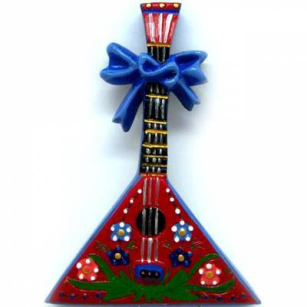 и балалайки. 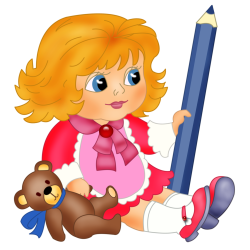 Куклы нарядные в платьях сидят, Куклы нарядные в платьях сидят, 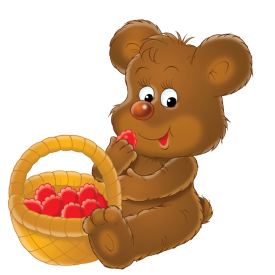 куклы на зайцев и мишекглядят.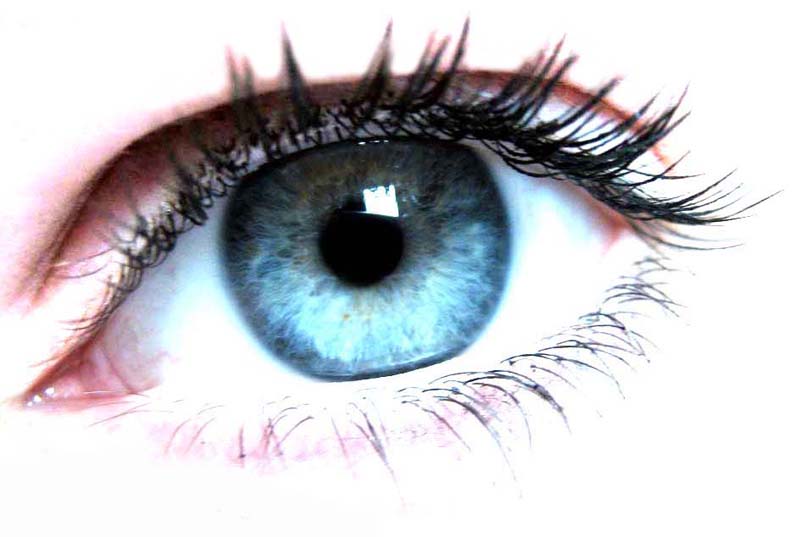 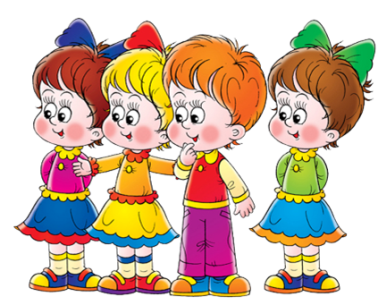 МыМынаши игрушкине бьём, не ломаем, 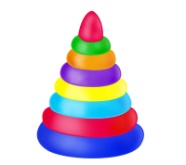 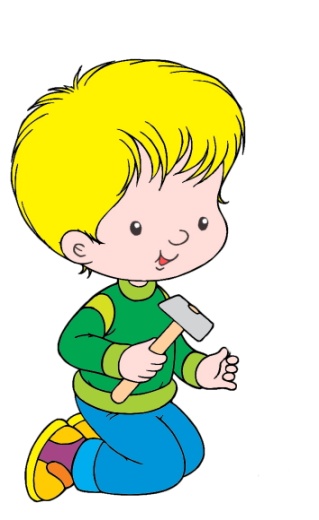 не бьём, не ломаем, 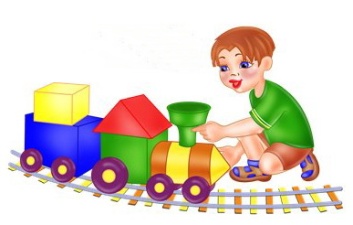 их у друзей не отнимаем.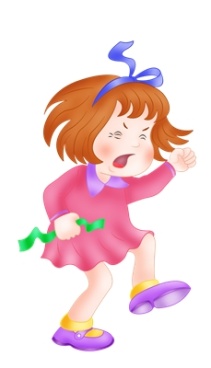 их у друзей не отнимаем.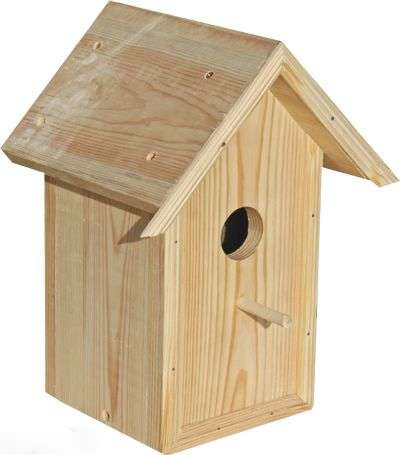 Опустел скворечник, 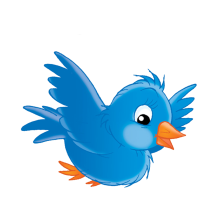 улетели птицы, 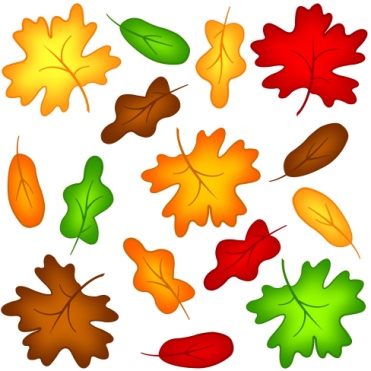 листьям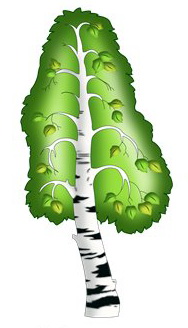 на деревьях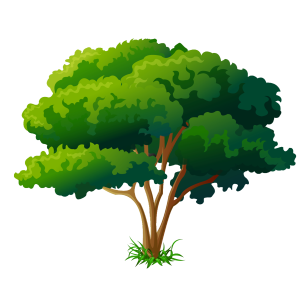 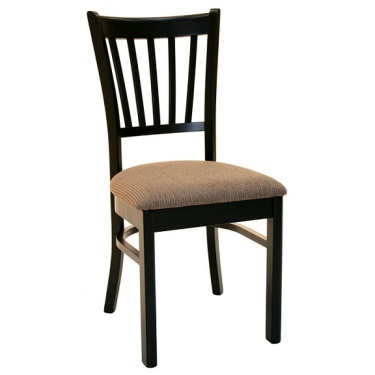 тоже не сидится.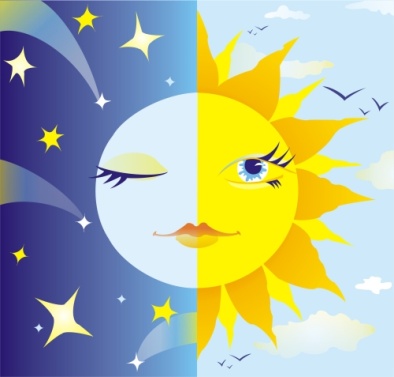 Целый день сегодня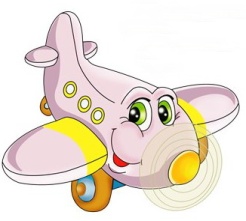 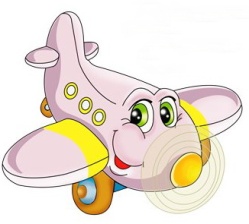 все летят, летят -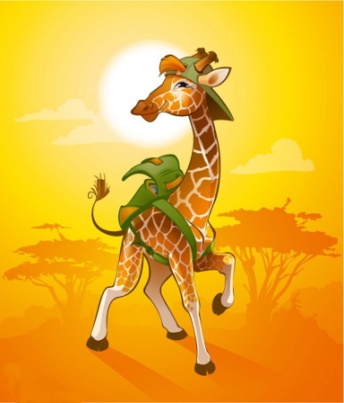 видно тоже в Африку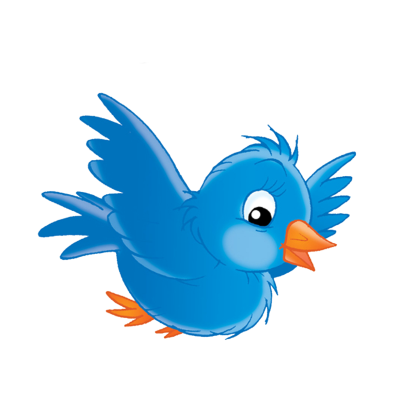 улететь хотят.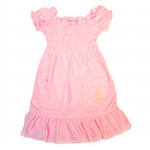 Есть на новом платье у меня кармашки,на кармашках этихвышиты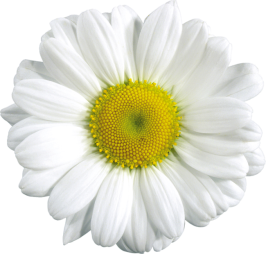 ромашки.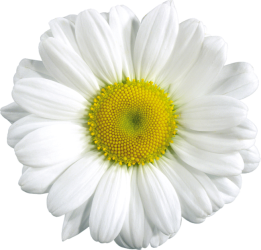 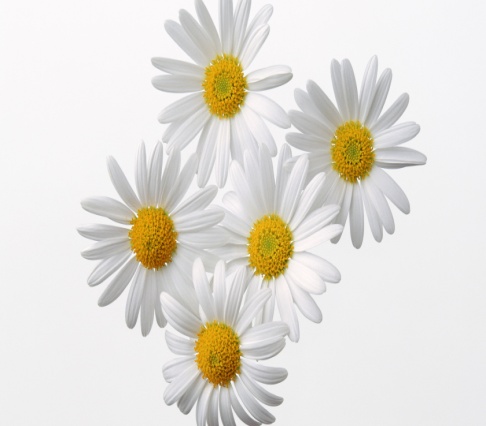 Ромашки, ромашкибудто луговые,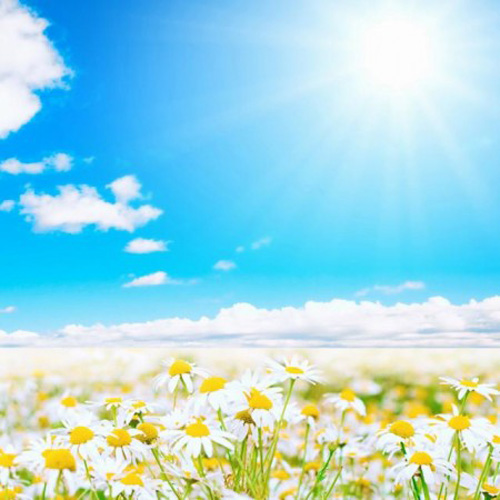 ромашки, ромашки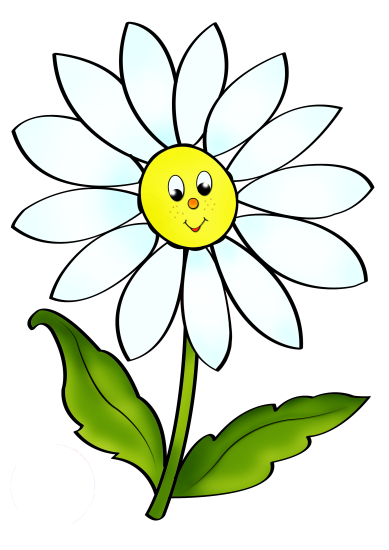 словно как живые.